Pour la levée du corps :Seigneur, nous tournons vers toi notre regard à l’heure où disparaît ce visage qui nous est cher. Accorde à N. de te voir face à face et affermis notre espérance de le/la revoir auprès de toi, pour les siècles des siècles. Amen.Psaume 26R/ Ma lumière et mon salut, c’est le Seigneur, Alléluia !Le Seigneur est ma lumière et mon salut : de qui aurais-je crainte ?Le Seigneur est le rempart de ma vie: devant qui tremblerais-je ? R/J’ai demandé une chose au Seigneur, la seule que je cherche :Habiter la maison du Seigneur tous les jours de ma vie. R/Ecoute, Seigneur, je t’appelle ! Pitié réponds-moi !C’est ta face Seigneur que je cherche : ne me cache pas ta face. R/Mais j’en suis sûr, je verrai les bontés du Seigneur sur la terre des vivants. « Espère le Seigneur, sois fort et prends courage ; espère le Seigneur ». R/Oraison :Seigneur Jésus, tu veux conduire jusqu’en leur demeure éternelle les enfants que le Père t’a donnés. N. quitte la maison où il/elle a vécu, prends-le/la avec toi, nous t’en prions.Et nous qui restons sur cette terre, donne-nous de marcher vers le Royaume où tu nous prépares une place, toi qui règnes pour les siècles des siècles. Amen.Je vous salue Marie, pleine de grâce ;Le Seigneur est avec vousVous êtes bénie entre toutes les femmesEt Jésus, le fruit de vos entrailles, est béni.Sainte Marie, mère de Dieu,Priez pour nous pauvres pécheurs,Maintenant et à l’heure de notre mort. AmenParoisses Saint-Saturnin et Saint-Maxime d’AntonyAccompagnement des familles en deuilTemps de prière pour veillée et levée du corps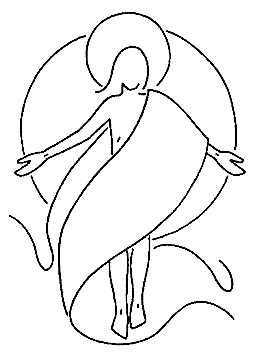 Une veillée peut avoir lieu à la maison ou au centre funéraire, guidée par toute personne proche du défunt ou membre de la communauté. C’est une invitation à se rassembler auprès du défunt au nom du Seigneur. Elle manifeste la foi en la vie éternelle qui dispose tout chrétien à attendre le Jour du Seigneur. Ce feuillet propose un guide et des textes pour préparer cette veillée et/ou prier au moment de la levée du corps.	- musique- signe de croix- Partage familial avec l’évocation du défunt- Lecture de textes choisis pour dire l’affection, la peine ou la confiance, suivie d’un temps de méditation- Notre Père- Je vous salue MarieEquilibre nécessaire entre temps de parole lue et partagée, temps de silence, musique, gestes.Pour un temps de prière :Dieu notre Père, la mort nous a frappés en nous enlevant N. que nous aimons.Nous sommes là avec notre peine.Tu es à nos côtés : viens à notre secours, réveille notre foi et donne-nous d’espérer qu’un jour nous serons avec N. dans ta maison pour les siècles des siècles. Amen.Lettre de St Paul aux Thessaloniciens 4,13b :« Il ne faut pas que vous soyez abattus comme les autres qui n’ont pasd’espérance. »Evangile de Jean 6,39 :« La volonté du Père qui m’a envoyé, dit Jésus, c’est que je ne perde aucun de ceux qu’il m’a donnés, mais que je les ressuscite tous au dernier jour. » Psaume 129Je mets mon espoir dans le Seigneur, je suis sûr de sa parole.Des profondeurs je crie vers toi, Seigneur, Seigneur, écoute mon appel !Que ton oreille se fasse attentive au cri de ma prière ! R/Si tu retiens les fautes, Seigneur, Seigneur, qui subsistera ?Mais près de toi se trouve le pardon pour que l’homme te craigne. R/Mon âme attend le Seigneur plus qu’un veilleur ne guette l’aurore.Plus qu’un veille ne guette l’aurore, attends le Seigneur, Israël. R/Oui, près du Seigneur, est l’amour ; près de lui, abonde le rachat.C’est lui qui rachètera Israël de toutes ses fautes. R/Prière litaniqueFrères et sœurs, en ces heures de peine, nous pouvons nous confier au Seigneur Jésus qui a connu lui aussi la tristesse. Invoquons-le.Pour N.  qui vient de nous quitteraccueille-le/la dans ton amour R/ Accueille-le/la dans ton amourQuand la mort nous afflige (ou nous révolte), ne nous abandonne pas, Seigneur, sois avec nous sur le chemin !R/ Sois avec nous sur le chemin !Dans la douleur de la séparation, ne nous laisse pas seuls, Seigneur,Marche avec nous et conduis-nous !R/ Marche avec nous et conduis-nous !Pour que le départ de N.  ne nous éloigne pas de toi, Seigneur.fais grandir en nous l’espérance !R/Fais grandir en nous l’espérance !Au moment où N. vient de nous quitter, nous nous tournons vers Dieuen cherchant comment nous adresser à Lui.Seigneur Jésus, aide-nous à dire la prière que tu nous as enseignée :Notre Père qui es aux cieux,Que ton nom soit sanctifié,Que ton règne vienne,Que ta volonté soit faiteSur la terre comme au cielDonne-nous aujourd’hui notre pain de ce jour.Pardonne-nous nos offenses,Comme nous pardonnons aussiA ceux qui nous ont offensésEt ne nous laisse pas entrer en tentationMais délivre-nous du mal.